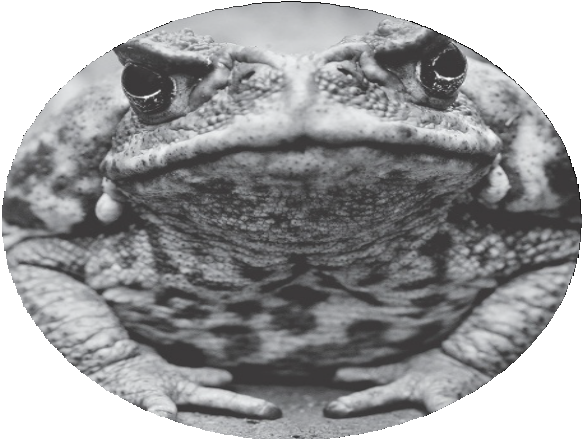 	VIDEOInvasive ToadsWatch a video about Australia‘s battle with invasive cane toads.Write a few bulleted notes as you watch the video.Explain why cane toads have thrived in Australia and now are considered  invasive.Brainstorm some ways that scientists might try to control the cane toad population.VIDEOInvasive ToadsWatch a video about Australia‘s battle with invasive cane toads.Write a few bulleted notes as you watch the video.Explain why cane toads have thrived in Australia and now are considered  invasive.Brainstorm some ways that scientists might try to control the cane toad population.